Дистанционное обучение дошкольников старшей группы 7.Рекомендации на период с 19.12.2022 г. по 23.12.2022г.Тема недели:"Времена года"Дата3 неделяЗанятие по расписаниюМатериалы для дистанционного обучения19.12.2022 г.ПознаниеХудожественное творчество(скульптура)Тема:"Зима"https://www.youtube.com/watch?v=avd8EeGKnGIТема:"Серебряное копытце"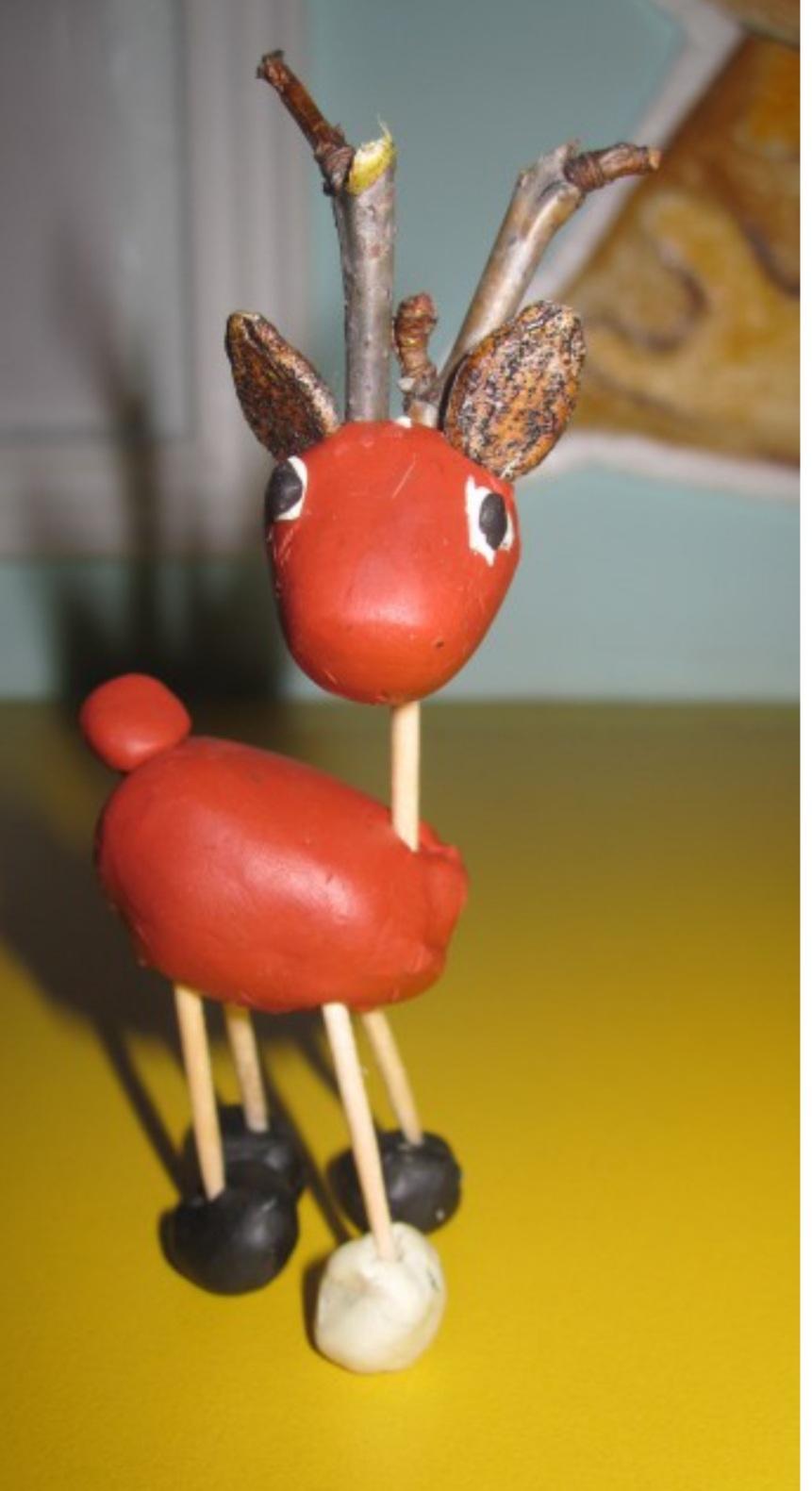 20.12.2022 г.ФЭМПЧтение художественной литературыТема:"Пространственные отношения:между,посередине"https://clck.ru/RDLZxТема:"Мороз Иванович.В.Одоевский"(Чтение сказки)Аудиосказка:https://youtu.be/p80E-OuqMy421.12.2022 г.КоммуникацияРучной труд"Дифференциация звуков с-ш"https://www.maam.ru/detskijsad-konspekt-zanjatija-po-zvukovoi-kulture-rechi-v-starchei-grupe.htmlТема:"Нарядные пальчики"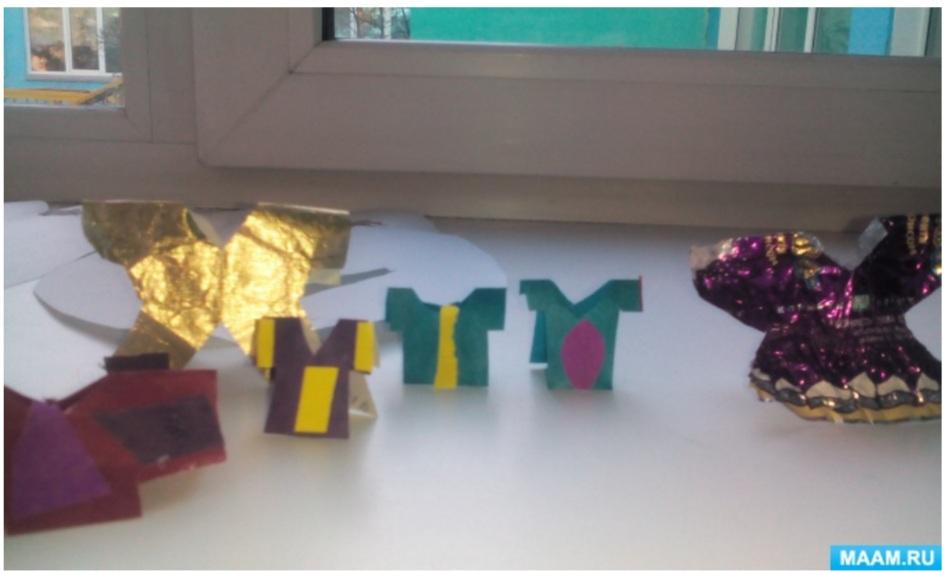 22.12.2022 г.Познание(экология)Тема:"Как лесные звери-проводят зиму в лесу"https://youtu.be/c7QTnZeXQ4Ihttps://youtu.be/KKLLyly3_Js23.12.2022 г.Региональный компонент(РНК)Художественное творчество(скульптура)Тема:" Проказы старухи Зимы"https:// www.youtube.com/watch?v=HlOklb88iP0Тема:"Кентавр"https://youtu.be/NYCn6ha_MPw